IntroducciónCARTA a los GÁLATASLa lucha  por la libertad    Pablo escribió esta carta a las iglesias de Galacia, provincia de Asia Menor  (hoy Turquía)  en lo más enconado de una desdichada controversia. Algunos cristianos procedentes del judaísmo se sentían molestos unas veces y desconcertados otras, porque la predicación de Pablo a los gentiles paganos excluía el rito de la circuncisión y la observancia de las prescripciones de la ley judaica (cf. Act 15,1)     Estos cristianos judaizantes, que se decían apoyados doctrinalmente por los Apóstoles de Jerusalén, habían seguido a Pablo en su itinerario y trataban de influir en el ánimo de los nuevos convertidos. Les pedían que no terminaran de romper con el judaísmo y que no hicieran caso a Pablo, si querían salvarse.    Y argumentaban que Pablo no era un verdadero apóstol, porque no pertenecía al grupo de los doce y que no había estado con Jesús. Por lo tanto que no era de fiar. En definitiva sostenían que el ser cristiano era una continuidad del ser judío y había que entrar con el cumplimiento de las formas de vida del judío, incluso del mismo Jesús, que era judío.   ¡Bueno era Pablo para que los farsantes que esto decían se quedaran sin una firme y clara respuesta!  ¿Qué los cristianos  son una  forma de judaísmo? Ni hablar. El ser discípulo de Cristo es totalmente diferente. Aquí caben todos, judíos y gentiles, ricos y pobres, varones y mujeres, libres y esclavos.   ¿Qué hay que seguir con la circuncisión? Ni habar. El que quiera que la haga, pero  la circuncisión es una  atadura desde Abraham con Dios. Y ahora sólo hay la libertad que ha traído Cristo Jesús. La libertad es una dádiva de Dios a los hombres, basada en la  fe y en el amor. Y el amor a Dios tiene que ir acompañado con el amor a los hombres.      ¿Qué yo no soy de los Apóstoles? Pues sí lo soy por la misericordia de Jesús, que se me apareció  a mí, que era rabioso fariseo y me instruyó  en lo  que debo hacer y decir. El fue el que entonces me eligió para defender y proclamar la libertad del cristiano. El mismo Jesús me lo dijo y me eligió.   Todo eso es lo que decía Pablo a las comunidades cristianas nacidas en la tierra de Galacia. Probablemente  eran varias extendidas en la región.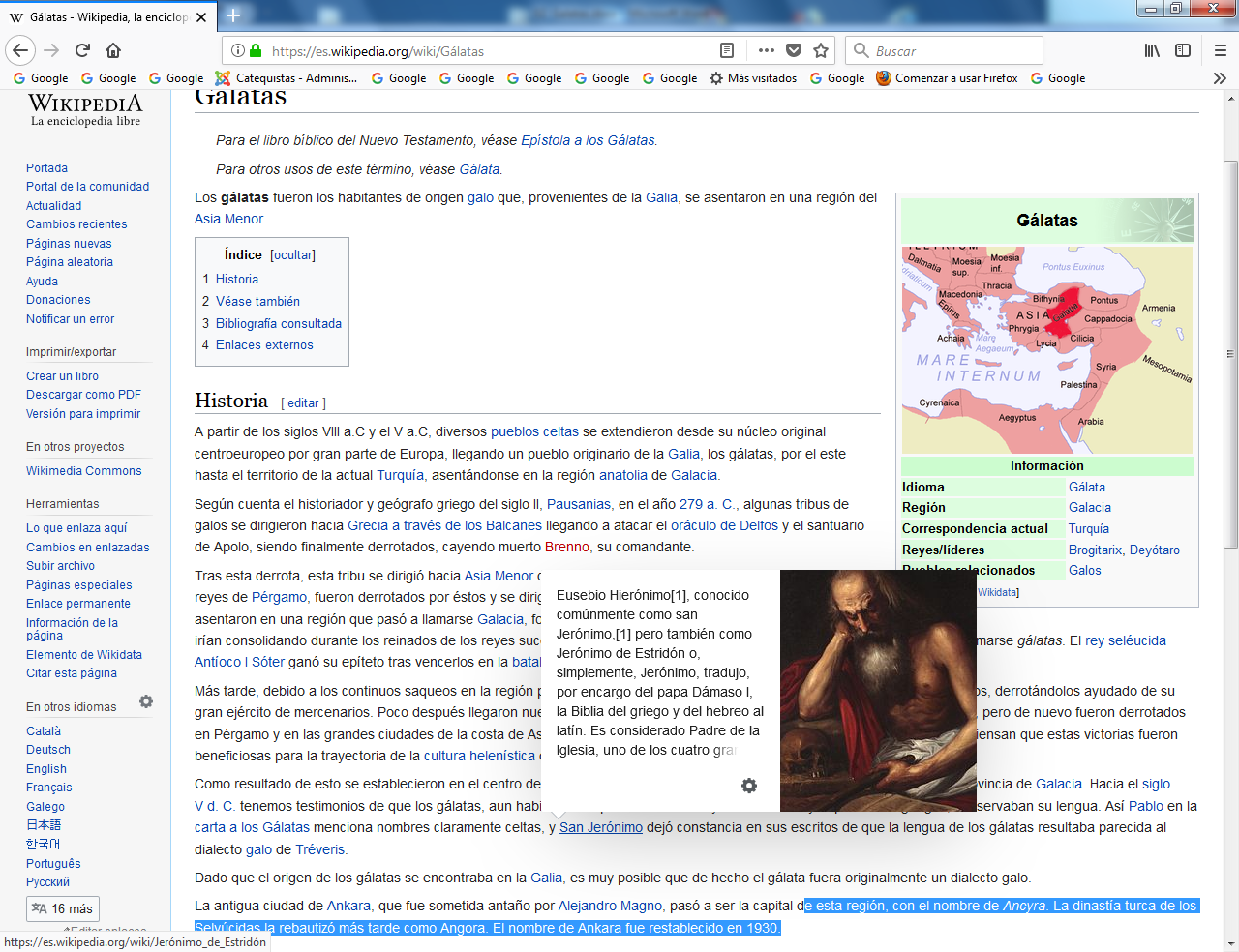 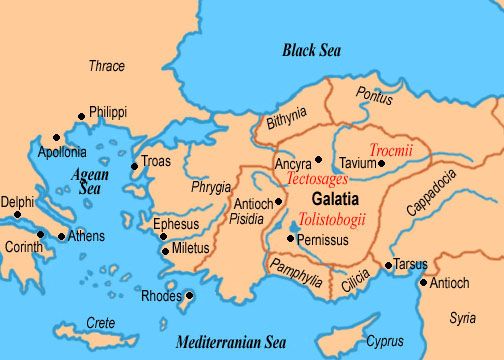     El evidente éxito que tuvo entre los Gálatas  el mensaje de Cristo, impulsó a Pablo a escribirles esta apasionada apología del carácter apostólico de su ministerio y de su plena autoridad como predicador del Evangelio de Jesucristo.     Pero ¿quiénes eran los gálatas?      Galalacia era una región del centro de Asia Menor, entre Frigia, Capadocia y el Ponto. En ella habitaban grupos descendientes de los antiguos celtas emigrantes en la zona. Entre ellos habían surgido varias comunidades cristianas de composición diversa y muy dados a intrigas y disensiones, pues había judíos y griegos, frigios y celtas.     Hacia el 54  Pablo escribe desde Efeso a esos cristianos de Galacia. Algún judaizante molestaba a los hermanos con sus ideas sobre la circuncisión. Pablo se opone a que nadie quite la libertad de Cristo. (Gal 1.11 a 2. 21)   Resalta el valor de la fe para la salvación, pero reclama que defiendan, además de la libertad (Gal 3. 1 a 5. 12), la vida del amor entre los hermanos. (Gal 5. 13 a 6. 10), la práctica de la justicia, el valor de la solidaridad.      La lucha por esa libertad ocupará gran parte de la mente de Pablo en la carta, pues se empeña en declarar que la libertad que trajo Cristo a la tierra no sólo es para los gentiles, sino que no deja al margen a los judíos que están sometidos a todas las normas de Moisés y de las tradiciones del pueblo, tradiciones que por otra parte se renovaron después de la Cautividad de Nínive y de Babilonia. Pero si se hacen cristianos quedan en libertad.    Pablo se empeñaba  en declarar que la libertad es el ámbito en que deben moverse los cristianos vengan de donde vengan. La única atadura debe ser la fe y el amor a Cristo, puesto que Cristo ni se sometió al templo, aunque lo defendió, lo frecuentó y lo resaltó como un lugar de encuentro y de relación con Dios; ni tampoco se identificó con ningún grupo ni con los sacerdotes que alentaban el culto y los sacrificios. Pero no ató  su fe a un edificio del que no iba a quedar piedra sobre piedra.     Los gálatas eran celtas, es decir del Occidente europeo, que habían llegado desde las Galias, en el centro de las Europa lejana. Habían emigrado de allí en el siglo IV a.C., acuciados por el hambre. Y se habían asentado primero en los Balcanes y luego en el centro-norte de Asia Menor. Se supone que también podían ser descendientes de soldados mercenarios de los tiempos  antiguos, asentados en el centro norte de la meseta de Asia Menor.   La actual Turquía (Ancira = Ankara) tenía su capital ya en el años 280 a.C. No se tienen  muchas ideas del proceso de la emigración. Y si hubo guerras de conquista y de choques con los pueblos que atravesaron o en los que se instalaron. Tampoco se sabe mucho del número llegado  en esas emigraciones y lo que pudo haber de transformación en la población  invadida. Un siglo después formaron un pueblo romanizado y declarado provincia romana de cierto desarrollo social.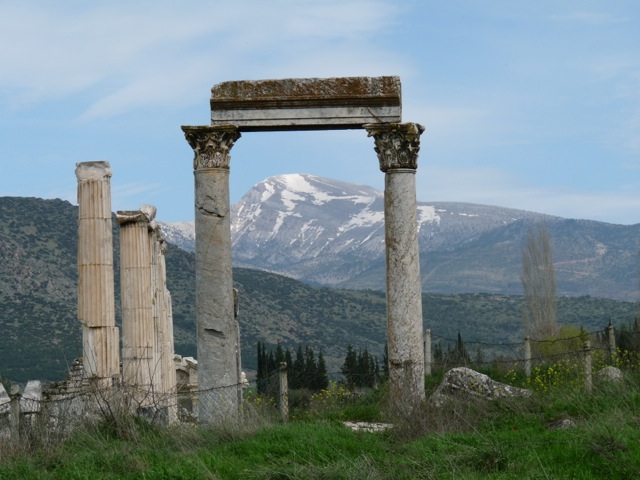 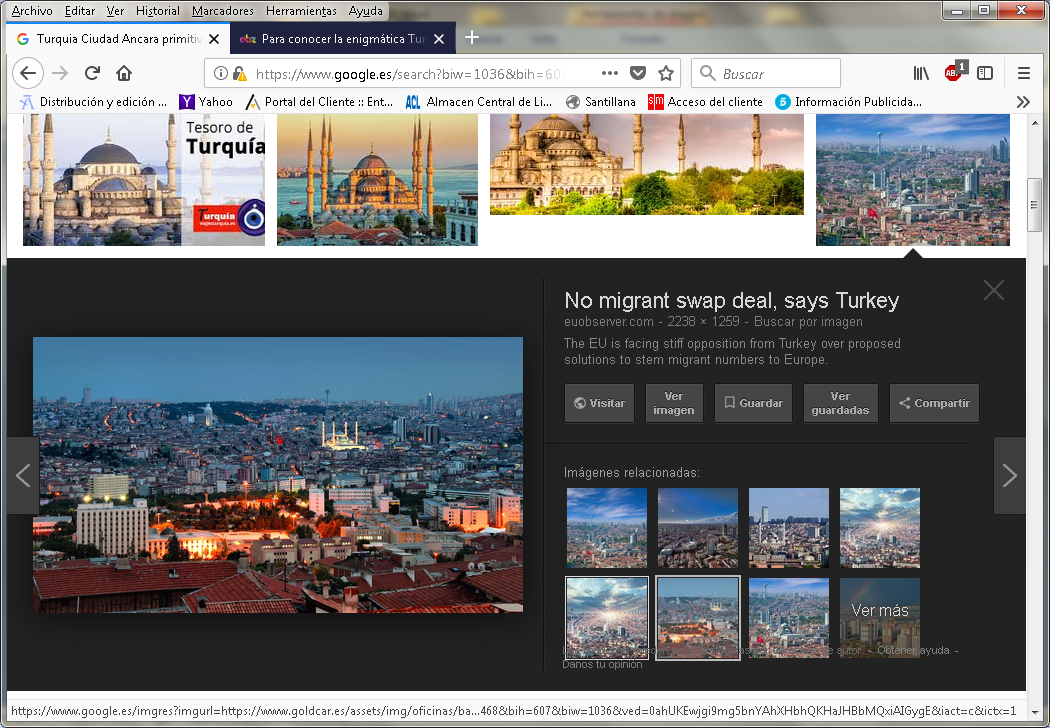 Ankara ayer y hoy
    Cuando Pablo visitó la región en donde habitaban estos antiguos emigrantes, más de 300 años después, encontró a unos gálatas totalmente helenizados y que hablaban griego. Esta región de Galacia, junto con otras zonas de Asia Menor  (cada una con su propio nombre y con etnias diferentes a veces con lenguajes distintos) como Pisidia, Licaonia, Frigia, Paflagonia, etc. formaban desde el 25 a. C, al morir el último rey, una provincia romana.   Dado que esta provincia estaba configurada por pueblos tan diversos, los investigadores han discutido desde hace siglos si la Carta a los Gálatas iba dirigida: 
     - a gentes de este pueblo en concreto, los gálatas estrictos, y sólo a ellos (que residían en el norte de la provincia),      - o bien si era para el conjunto de habitantes que formaban el sur de esa provincia romana (psidios, licaonios, paflagonios, etc.)   La conclusión es que, si Pablo defendía la libertad y la unidad, no interesaban las razas o los orígenes. La carta iba a todos y no hacía diferencia de personas. Es la carta de la libertad. En esa dirección van sus observaciones.    Pablo les informa de su vocación de mensajero    Trata de clarificar su misión y las líneas de su mensaje, que son las que definen el verdadero cristianismo y rechaza lo que otros defienden de atadura a costumbres superadas. El choque  con los defensores de un cristianismo judaizante es total.      Se enfrenta con los cristianos de una o de varias comunidades de la región, en donde ha habido evangelizadores que son judaizantes y  desorientan. Los falsos apóstoles les piden a los que se hacen cristianos que se circunden y que vivan al estilo de los judíos. Pablo se rebela contra eso.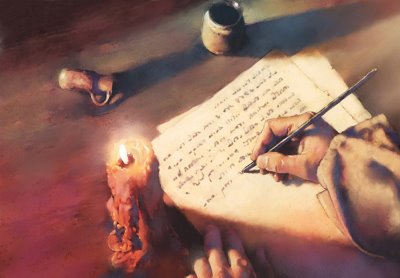       Me maravillo de que tan pronto hayáis abandonado al que os llamó por la gracia de Cristo, para pasaros a otro evangelio - no que sea otro, sino que hay algunos que os están turbando y quieren deformar el Evangelio de Cristo -.   Pero aun cuando nosotros mismos o un ángel del cielo os anunciara un evangelio distinto del que os hemos anunciado, ¡sea maldito!  Como os tengo dicho, también ahora lo repito: Si alguno os anuncia un evangelio distinto del que habéis recibido, ¡sea maldito!   Porque ¿busco yo ahora el favor de los hombres o el de Dios? ¿O es que intento agradar a los hombres? Si todavía tratara de agradar a los hombres, ya no sería yo siervo de Cristo.   Y os hago saber, hermanos, que el evangelio anunciado por mí, no es de orden humano, pues yo no lo recibí ni aprendí de hombre alguno, sino por revelación de Jesucristo. Los adversarios hablaban mal de Pablo para quitarle autoridad y lograr que los gálatas les hicieran caso a ellos y comenzaran a adaptarse a las prácticas judaicas. Pablo defendía lo contrario. Haced lo que queráis, pero Cristo ha traído la libertad y tenéis que hacerle caso a él y no a esos falsos profetas que os quieren engañar.   Pues habéis oído hablar de mi conducta anterior en el judaísmo, cuán encarnizadamente perseguía a la iglesia de Dios para destruirla; y cómo superaba en el judaísmo a muchos compatriotas de mi generación, aventajándoles en el celo por las tradiciones de mis padres.   Mas, cuando Aquel que me separó desde el seno de mi madre y me llamó por su gracia tuvo a bien  revelar en mí a su Hijo, para que le anunciase entre los gentiles, al punto, sin pedir consejo a hombre alguno  ni subir a Jerusalén donde los apóstoles anteriores a mí, me fui a Arabia, de donde volví a Damasco.  Luego, de allí a tres años, subí a Jerusalén para conocer a Cefas y permanecí quince días en su compañía. Y no vi a ningún otro Apóstol, sino a Santiago, el hermano del Señor. En lo que os escribo, Dios me es testigo de que no miento.  Más tarde me fui a las regiones de Siria y Cilicia. Personalmente no me conocían las iglesias de Cristo en Judea. Solamente habían oído decir: "El que antes nos perseguía ahora anuncia la buena nueva de la fe que entonces quería destruir". Y glorificaban a Dios por mi causa.  (Gal 1. 6-24)    Carta resalta la importancia de la libertad    Esta carta a los Gálatas podría ser titulada justamente «lo Carta magna de la libertad cristiana», libertad que el Apóstol defiende contra cualquier especie de legalismo que pueda venir a ensombrecerla en lo más mínimo. La muerte de Jesucristo implica el fin de la Ley de Moisés en cuanto instrumento de salvación. ¿Quedan las cosas claras? Para los judíos no, pero no importa.     En esta carta entró directamente en el tema, prescindiendo incluso del saludo y de la acción de gracias con la que acostumbraba iniciar todas sus cartas. Pablo declaraba con cierto vigor que su autoridad como apóstol la había recibido de Dios directamente y de Cristo, sin intervención de ningún hombre (Gal 1.1), y que el Evangelio que él predicaba es el único Evangelio verdadero (Gal 1. 6-9).       Relata la experiencia de su radical conversión en el Camino de Damasco, a partir de la cual él, un fanático perseguidor de los cristianos había sido transformado en apóstol de Jesucristo entre los paganos (Gal 1,11-27).   Por lo tanto él era el defensor de la libertad traída por Cristo y no toleraba la servidumbre que predicaban sus adversarios.      Este hecho ya había sido plenamente aceptado y reconocido por los dirigentes de la iglesia de Jerusalén (Gal 2,1-10), de quienes, por otra parte, Pablo no se sentía dependiente, como lo demostraba su franca y pública reprensión a Pedro en Antioquia de Siria (Gal 2,1]-14].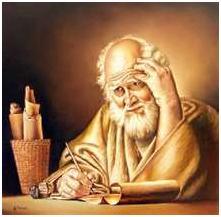 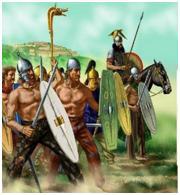       La lucha por la libertad en Pablo   Luego, al cabo de catorce años, subí nuevamente a Jerusalén con Bernabé, llevando conmigo también a Tito. Subí movido por una revelación y les expuse a los notables en privado el Evangelio que proclamó entre los gentiles, para ver si corría o había corrido en vano.     Pues bien, ni siquiera Tito, que estaba conmigo, con ser griego, fue obligado a circuncidarse. Y esto a causa de los intrusos, los falsos hermanos, que solapadamente se infiltraron para espiar la libertad que tenemos en Cristo Jesús, con el fin de reducirnos a esclavitud. Ni por un instante cedimos, sometiéndonos a esas malas pretensiones de los adversarios. Lo hicimos a fin de salvaguardar para vosotros la verdad del Evangelio...     Y de parte de los que eran tenidos por notables - ¡no importa lo que fuesen: Dios no mira la condición de los hombres - en todo caso, los notables nada nuevo me impusieron.  Antes al contrario, viendo que me había sido confiada la evangelización de los incircuncisos, al igual que a Pedro la de los circuncisos, se entendió que el que actuó en Pedro para hacer de él un apóstol de los circuncisos (Jesús) actuó también en mí.   El fue el que quiso  hacerme apóstol de los gentiles. Y reconocieron esa gracia, que me había sido concedida, Santiago, Cefas (Pedro) y Juan, que eran considerados como columnas. Ellos nos tendieron la mano en señal de comunión a mí y a Bernabé, para que nosotros fuéramos a los gentiles y ellos a los circuncisos.     Sólo nos pidieron que nos acordáramos de los pobres, cosa que he procurado cumplir.     E incluso, cuando se dio el caso de  Cefas (Pedro) vino a Antioquía, me enfrenté con él cara a cara, porque era censurable.  Pues antes que llegaran algunos de parte de Santiago, comía en compañía de los gentiles; pero una vez que aquéllos llegaron, empezó a evitarlos y apartarse de ellos por miedo a los circuncisos.   Y los demás judíos también disimularon como él, hasta el punto de que el mismo Bernabé se vio arrastrado a la simulación.   Pero en cuanto vi que no procedía rectamente, conforme a la verdad del Evangelio, dije a Cefas en presencia de todos: "Si tú, siendo judío, vives como gentil y no como judío, ¿cómo fuerzas a los gentiles a judaizar?      "Nosotros somos judíos de nacimiento y no gentiles pecadores; a pesar de todo,  defendemos  que el hombre no se justifica por las obras de la ley sino por la fe en Jesucristo. Hemos creído en Cristo Jesús,  a fin de conseguir la justificación por la fe en Cristo, y no por las obras de la ley. Y enseñamos que por las obras de la ley nadie será justificado.     Ahora bien, si buscando nuestra justificación en Cristo, resulta que también nosotros somos pecadores, ¿está Cristo al servicio del pecado? ¡De ningún modo!  Pues si vuelvo a edificar lo que una vez destruí, a mí mismo me declaro transgresor.    En efecto, yo por la ley he muerto a la ley, a fin de vivir para Dios: con Cristo estoy crucificado;  y ya no vivo yo, sino que Cristo vive en mí. Esta vida en la carne, la vivo en la fe del Hijo de Dios que me amó y se entregó a sí mismo por mí.   No anuló la gracia de Dios, pues si por la ley se obtuviera la justicia, habría muerto en vano Cristo."   (Gal 2. 1-21)      Esa argumentación es larga y fatigosa. Pero es clara y contundente. Pablo, que no estaba movido por ningún vano orgullo, había discernido correctamente que la enseñanza de los judaizantes era una falsificación de los valores del evangelio de la gracia de Dios. Esa gracia de Dios actúa en el hombre por medio de la fe, y  enseñaba que la salvación era consecuencia de la gracia de Dios, no de las obras de la ley.     De esta manera expone su personal comprensión de este tema central de su modo de pensar, que más tarde habría de desarrollar con más claridad en  la carta a los Romanos (Gal 2. 15). Y llegaba a la conclusión de que la vida cristiana, como había pasado con los gálatas, no podría desviarse de los mismos principios de la fe que habían presidido su vida. (Gal 3,2-3).     A lo largo del pasaje Gal 3,6-29, el Apóstol defiende que Abraham, el padre del pueblo judío, a quien Dios hizo objeto de su alianza, había sido considerado justo por Dios, no a causa de sus propios méritos, sino en virtud de la fe. Y así se puede pensar que  los que descienden espiritualmente de Abraham, los que forman el auténtico Pueblo de Dios, serán considerados justos por la fe y no por la circuncisión. ¡ Eso si que era el pensamiento de Cristo y de Pablo!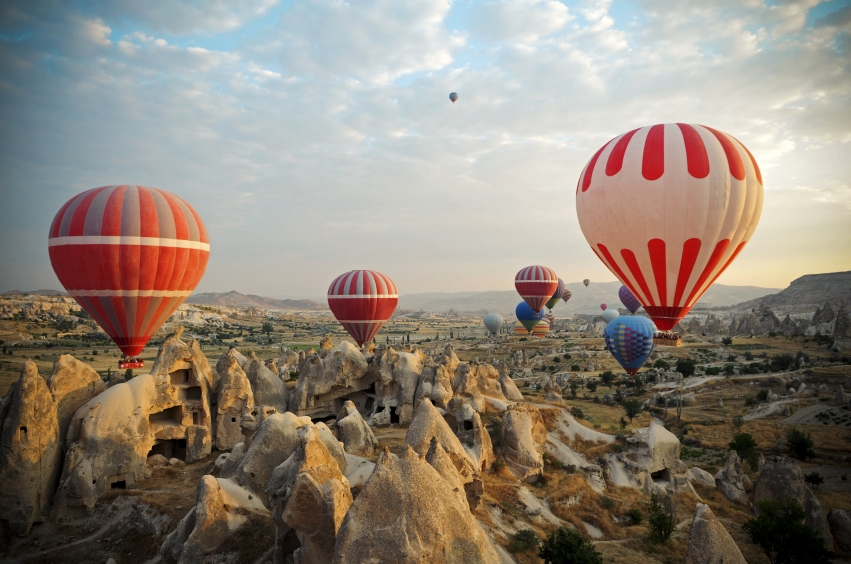 Sobre las tierra de Galacia. Ankara    Es hermoso lo que dice a los Gálatas, y se lo dice con vida y alegría y apoyándose en la confianza que parece tener con ellos.     ¡Gálatas, insensatos! ¿Quién os ha fascinado a vosotros, a cuyos ojos ha sido presentado Jesucristo crucificado?  Quiero saber de vosotros una sola cosa: ¿habéis recibido el Espíritu por las obras de la ley o por la fe en la predicación?     ¿Tan insensatos sois? Habiendo comenzado por el Espíritu, ¿termináis ahora en la carne?  ¿Habéis pasado en vano por tales experiencias? ¡Pues bien en vano sería! El que os otorga el Espíritu y obra milagros entre vosotros, ¿lo hace por las obras de la ley o por fe en la predicación?    Miradlo bien: Abrahám creyó en Dios y le fue reputado como justicia. Tened, pues, entendido que los que creen, ésos son los hijos de Abrahám.     La Escritura, previendo que Dios justificaría a los gentiles por la fe, anunció con antelación a Abrahán esta buena nueva y le dijo:" En ti serán bendecidas todas las naciones".  Así pues, los que creen son bendecidos con Abrahán.     Porque todos los que viven de las obras de la ley incurren en maldición. Pues dice la Escritura: Maldito todo el que no se mantenga en la práctica de todos los preceptos escritos en el libro de la Ley.      Y que la ley no justifica a nadie ante Dios es cosa evidente, pues el justo vivirá por la fe;  pero la ley no procede de la fe, antes bien quien practique sus preceptos vivirá por ellos.      Cristo nos rescató de la esclavitud de la ley, haciéndose él mismo siervo por nosotros, pues dice la Escritura: “Maldito el que cuelga de un madero”.  Y esto para que la bendición de Abraham llegara a los gentiles, por medio de Cristo Jesús, y que por la fe recibieran todos ellos e  Espíritu de la promesa.   San Pablo pone un ejemplo fácil de comprender. El del testamento hecho, que no se puede cambiar sin más. Y es lo que hizo Dios con Abraham     Mirad, hermanos, voy a explicarme al modo humano: aun entre los hombres, nadie anula ni añade nada a un testamento hecho en regla.  Pues bien, las promesas fueron hechas a Abraham y a su descendencia. No dice: "y a los descendientes", como si fueran muchos, sino a uno solo, a su descendencia, es decir, a Cristo.     Y yo os digo yo: Un testamento ya hecho por Dios en debida forma no puede ser anulado por la ley, que llega cuatrocientos treinta años más tarde, de tal modo que la promesa quede anulada.  Pues si la herencia dependiera de la ley, ya no procedería de la promesa; y, sin embargo, Dios otorgó a Abraham su favor en forma de promesa.      Entonces, ¿para qué la ley? Fue añadida en razón de las transgresiones hasta que llegase la descendencia, a quien iba destinada la promesa, promulgada por los ángeles y con la intervención de un mediador, Cristo. (Gal 3. 6-20)    Las palabras de Pablo en esta Epístola están llenas de vida y de argumentaciones un tanto apasionadas. Pero es que le da pena que los Gálatas, hombres y mujeres sensibles a la libertad, se dejen impresionar por quienes predican otra cosa alejada de la libertad que Cristo ha traído.    La función de la ley judía era estrictamente temporal. Se basaba en la tradición y en el cumplimiento exterior de los ritos. Pero el cristianismo era otra cosa: era en conducir todas las cosas a Cristo por medio del a fe.    Ataca Pablo duramente las motivaciones de sus calumniadores y se apoya en la figura de Sara  (Gal 4,12-20) y de Agar, las dos que fueron esposas de Abraham para tipificar el judaísmo como religión de la esclavitud, con símbolo en Ismael, el hijo de Agar; y con Isaac, el hijo de Sara. Y para invitar a superar esa visión que no es de libertad.  La de libertad es la que Cristo ha querido, dice Pablo.     Por eso en la Carta les explica a los Gálatas.   En otro tiempo, cuando no conocíais a Dios, servíais a los que en realidad no son dioses.  Mas, ahora que habéis conocido a Dios, o mejor, que él os ha conocido a vosotros, ¿cómo retornáis a esos elementos sin fuerza ni valor, a los cuales queréis volver a servir de nuevo?     Observáis los días, los meses, las estaciones, los años.  Me hacéis temer haya sido en vano todo mi afán por vosotros.  Haceos como yo, pues yo me hice como vosotros. Ningún agravio me hicisteis.     Pero bien sabéis que una enfermedad corporal me dio ocasión para evangelizaros por primera vez;  y, no obstante la prueba que suponía para vosotros mi cuerpo, no me mostrasteis desprecio ni repulsa, sino que me recibisteis como a un mensajero de Dios: como a Cristo Jesús.     ¿Dónde está ahora el parabién que os dabais? Pues yo mismo puedo atestiguaros que os hubierais arrancado los ojos, de haber sido posible, para dármelos.  ¿Es que me he vuelto enemigo vuestro diciéndoos la verdad?    Ese interés por vosotros no es bueno; quieren alejaros de mí para que os intereséis por ellos. Bien está ser objeto de interés para el bien, pero siempre, y no sólo cuando yo estoy entre vosotros.   ¡Hijitos míos!, por quienes sufro de nuevo dolores de parto, hasta ver a Cristo formado en vosotros.  Quisiera hallarme ahora en medio de vosotros para poder acomodar el tono de mi voz, pues no sé cómo trataros ahora. (Gal 4. 8-21)     El cristianismo es religión de la libertad perfecta (Gal 4,21-5 ,1). Su absoluto repudio de la circuncisión (Gal 5,2-15} llevó, a Pablo a la consideración de las exigencias de la vida cristiana como diferentes y orientadas hacia el amor a los demás y al deseo de servir a los hermanos (Gal 5,16 - 6,10).      Para ser libres nos ha liberado Cristo. Manteneos, pues, firmes y no os dejéis oprimir nuevamente bajo el yugo de la esclavitud.  Soy yo, Pablo, quien os lo dice: Si os circuncidáis, Cristo no os aprovechará nada.      De nuevo declaro a todo hombre que se circuncida que queda obligado a practicar toda la ley.  Habéis roto con Cristo todos cuantos buscáis la justicia en la ley. Habéis caído en desgracia.    En cuanto a nosotros por el Espíritu y la fe esperamos la justicia anhelada.   Porque siendo de Cristo Jesús ni la circuncisión ni la incircuncisión tienen eficacia, sino la fe que actúa por la caridad.     Corríais bien, ¿quién os puso obstáculos para que no siguierais  en la verdad?   Semejante persuasión no proviene de Aquel que os llama.  Un poco de levadura hace fermentar toda la masa.      Por mi parte, confío en el Señor que no cambiaréis de actitud; pero el que os perturba, quienquiera que sea, cargará con su sentencia.       En cuanto a mí, hermanos, si aún predico la circuncisión, ¿por qué soy perseguido? ¡Pues se acabó ya el escándalo de la cruz! ¡Ojalá que se mutilaran los que os perturban!  Vosotros, hermanos, habéis sido llamados a la libertad; pero no toméis de esa libertad pretexto para la carne; antes al contrario, servíos unos a otros por amor. 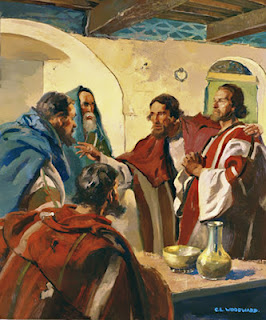 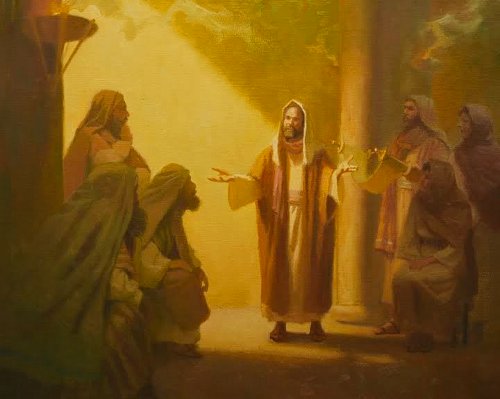      Pablo termina su persuasivo discurso (carta) invitando a los destinatarios a que revisen su debilidad de dejarse persuadir por los adversarios de la libertad verdadera. Son judaizantes que quieren judaizar y no tanto salvar. Y Pablo quiere salvar, lo que comienza por la libertad y la voluntad por hace el bien y no por seguir los ritos de los judíos    Pues toda la ley alcanza su plenitud en este solo precepto: Amarás a tu prójimo como a ti mismo.  Pero si os mordéis y os devoráis unos a otros, ¡mirad no vayáis a destruiros mutuamente!  (Gal 5. 2-15)    Las obras de la carne y el fruto del Espíritu    Os digo esto: proceded según el Espíritu, y no deis satisfacción a las apetencias de la carne.  Pues la carne tiene apetencias contrarias al espíritu, y el espíritu contrarias a la carne, como que son entre sí tan opuestos, que no hacéis lo que queréis.     Pero, si sois guiados por el Espíritu, no estáis bajo la ley.  Ahora bien, las obras de la carne son conocidas: fornicación, impureza, libertinaje. idolatría, hechicería, odios, discordia, celos, iras, ambición, divisiones, disensiones, rivalidades, borracheras, comilonas y cosas semejantes, sobre las cuales os prevengo, como ya os previne, que quienes hacen tales cosas no heredarán el Reino de Dios.    En cambio el fruto del Espíritu es amor, alegría, paz, paciencia, afabilidad, bondad, fidelidad,  modestia, dominio de sí; contra tales cosas no hay ley.      Pues los que son de Cristo Jesús, han crucificado la carne con sus pasiones y sus apetencias.  Si vivimos por el Espíritu, sigamos también al Espíritu. No seamos vanidosos provocándonos los unos a los otros y envidiándonos mutuamente.                   (Gal 5.16- 26)     El valor de esta Carta de la libertad       En el final d la carta se intuye que Pablo confía en los Gálatas y que le van a hacer caso, librándose de los que enseñan cosas que ya no son compatibles con los principios del cristianismo. Por eso Pablo les dice:   Hermanos, si alguno es sorprendido en alguna falta, vosotros, los espirituales, corregidle con espíritu de mansedumbre, y cuídate de ti mismo, pues también tú puedes ser tentado.  Ayudaos mutuamente a llevar vuestras cargas y cumplid así la ley de Cristo.   Porque si alguno se imagina ser algo, no siendo nada, se engaña a sí mismo.  Examine cada cual su propia conducta y entonces tendrá en sí solo motivos de gloriarse, y no en otros,  pues cada uno lleva su propia carga.      No nos cansemos de obrar el bien; que a su debido tiempo nos vendrá la cosecha si no desfallecemos.  Por tanto, mientras tengamos oportunidad, hagamos el bien a todos, pero especialmente a nuestros. hermanos en la fe.                                                                                         (Gal 1..6. -10)  La despedida de esta carta es interesante. Pablo escribía las cartas dictando a un copista. Y al terminar ponía en las más cariñosas unas líneas escritas en el papel o en el pergamino de su propia mano. Eso significaba afecto especial. Y la carta termina así:   ¡Mirad con qué letras tan grandes os escribo de mi propio puño!  Los que quieren ser bien vistos en lo humano, son los que os fuerzan a circuncidaros, con el único fin de evitar la persecución por la cruz de Cristo.  Pues ni siquiera esos mismos que se circuncidan cumplen la ley; sólo desean veros circuncidados para gloriarse en vuestra carne.    En cuanto a mí, ¡Dios me libre de gloriarme si no es en la cruz de nuestro Señor Jesucristo, por la cual el mundo es para mí un crucificado y yo un crucificado para el mundo!   Porque lo que cuenta no es la circuncisión, ni la incircuncisión, sino la creación nueva. Y para todos los que se sometan a esta regla, paz y misericordia, lo mismo que para el Israel de Dios.    En adelante nadie me moleste, pues llevo sobre mi cuerpo las señales de Jesús. Hermanos, que la gracia de nuestro Señor Jesucristo sea con vuestro espíritu. Amén                                            (Gal 6. 11-18)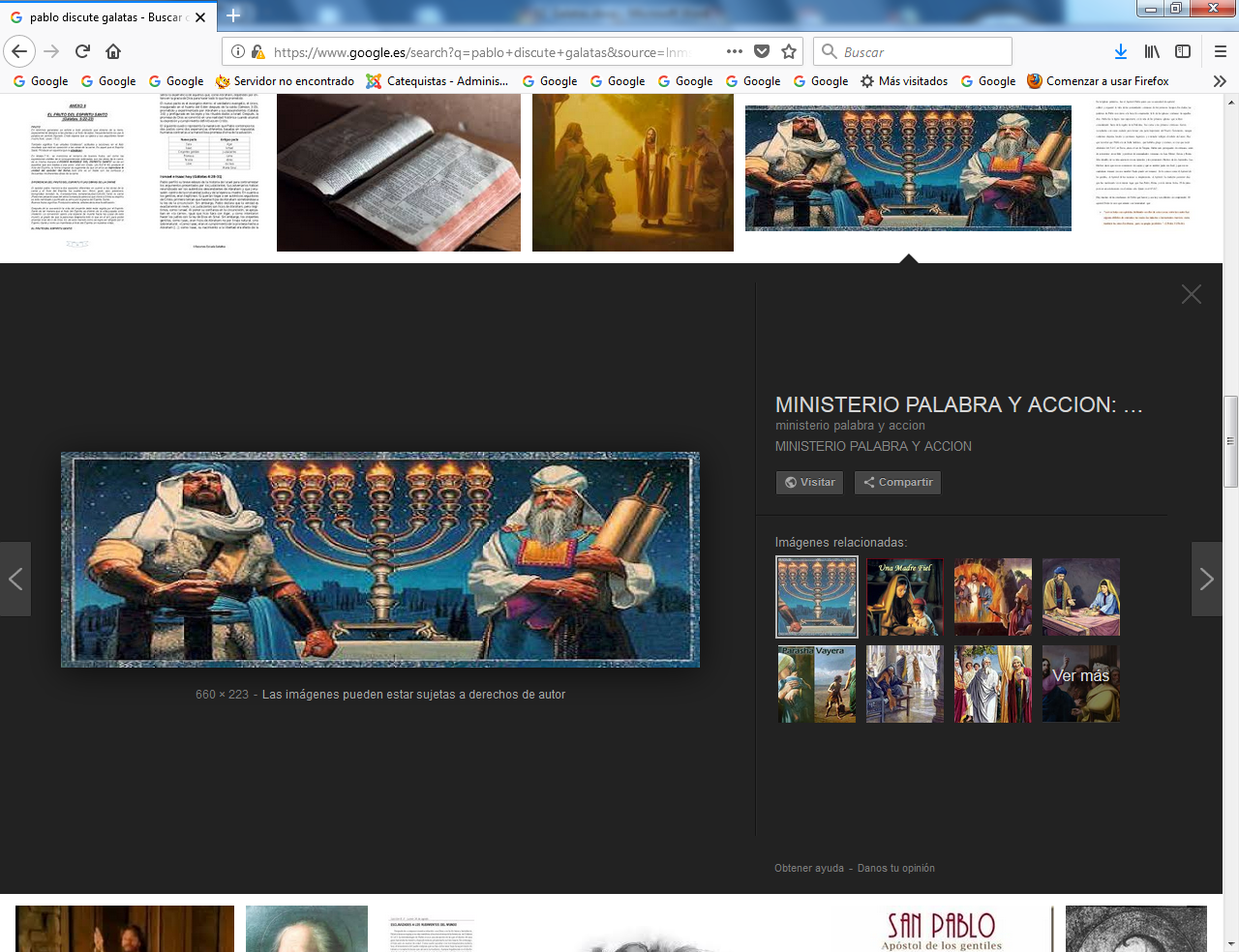 Los cristianos judaizantes, enemigo de Pablo